УКРАЇНАОДЕСЬКА ОБЛАСТЬПОДІЛЬСЬКА РАЙОННА ДЕРЖАВНА АДМІНІСТРАЦІЯ    РОЗПОРЯДЖЕННЯ18.12.2019                                м.Подільськ                          №234/19Про організацію чергувань в районній державній адміністрації у вихідні та святковідні січня 2020 року Відповідно до статті 39 Закону України «Про місцеві державні адміністрації», статті 73 Кодексу законів про працю України, з метою створення сприятливих умов для святкування державних свят та оперативного вирішення питань, пов’язаних з ліквідацією можливих наслідків надзвичайних ситуацій:1. Затвердити графік чергування працівників районної державної адміністрації в січні 2020 року (додаток 1).2. Затвердити склад керівних працівників районної державної адміністрації, відповідальних за чергування 04-07 січня 2020 року (додаток 2).3.  Працівникам, які задіяні під час чергування:3.1. Для оперативного зв’язку чергових використовувати телефон районної державної адміністрації: 2-38-00.3.2. Забезпечити інформування оперативних чергових обласної державної адміністрації за телефонами: 718-95-82; 725-15-47з 8:00 до 9:00; з 12:00 до 13:00;з 16:00 до 17:00;у випадку надзвичайної ситуації – терміново.       3.3	Щоденне інформування обласної державної адміністрації та Головного управління ДСНС України в Одеській області здійснювати відповідно до Інструкції чергового районної державної адміністрації.4.  Керівникам структурних підрозділів районної державної адміністрації, працівники яких задіяні до чергування у вихідні дні січня 2020 року: 4.1  Проконтролювати організацію чергування в Подільській районній державній адміністрації; 4.2   На бажання працівника, який чергував у вихідні та святкові дні, надати інший день відпочинку, відповідно до статті 107 Кодексу законів про працю України. 5. Контроль  за виконанням розпорядження залишаю за собою. Голова районної державної адміністрації                                      Світлана НАЗАРЕНКОДодаток 1до розпорядження голови      Подільської районноїдержавної адміністрації18.12.2019 № 234 /19ГРАФІК чергувань працівників Подільської районної державної адміністрації у вихідні дні січня 2020 рокуВиконуючий обов’язкикерівника апарату районної державної адміністрації                                                                  Ольга БЕНЗАР                                              Додаток 2до розпорядження голови      Подільської районноїдержавної адміністрації18.12.2019  №  234 /19Склад працівників Подільської районної державної адміністрації, відповідальних за чергування в січні 2020 рокуВиконуючий обов’язкикерівника апарату районної державної адміністрації                                                  Ольга БЕНЗАР№п/пЧерговийПідрозділДата чергуванняЧас чергуванняБолсун Людмилавідділ діловодства та роботи зі зверненнями громадян04.01.202008.00-13.00Болсун Людмилавідділ діловодства та роботи зі зверненнями громадян04.01.202013.00-18.00Лукомська Світланасектор з питань освіти та культури05.01.202008.00-13.004.Іванов Сергійголовний спеціаліст з питань цивільного захисту05.01.202013.00-18.005.Долга Ларисауправління соціального захисту населення06.01.202008.00-13.006.Долга Ларисауправління соціального захисту населення06.01.202013.00-18.007.Пломодєл Наталіяуправління соціального захисту населення07.01.202008.00-13.008.Бочарова Іринаслужба у справах дітей07.01.202013.00-18.009.Станішевський Анатолійсектор з питань ЖКГ та будівництва12.01.202008.00-13.0010.Войтенко Ольгаархівний відділ12.01.202013.00-18.0011.Ковтуненко Наталіяуправління соціального захисту населення18.01.202008.00-13.0012.Вдовиченко Наталіявідділ агропромислового розвитку, інфраструктури і торгівлі 18.01.202013.00-18.0013.Вітвіцька Ольгавідділ агропромислового розвитку, інфраструктури і торгівлі19.01.202008.00-13.0014.Полякова Тетянавідділ фінансово-господарського забезпечення19.01.202013.00-18.0015.Бензар Ольгаюридичний сектор25.01.202008.00-13.0016.Яцко Надіявідділ ведення Державного реєстру виборців25.01.202013.00-18.0017Анчіфорова Галинавідділ фінансово-господарського забезпечення26.01.202008.00-13.0018Сакара Ларисауправління соціального захисту населення26.01.202013.00-18.00№п/пДата чергуванняПрізвище, м.’я, по батькові ПосадаНомер мобільного телефону104.01.2020Болсун Людмиланачальник відділу діловодства та роботи зі зверненнями громадян205.01.2020Іванов Сергійголовний спеціаліст з питань цивільного захисту306.01.2020Долга Ларисазаступник начальника управління соціального захисту населення401.01.2020Бензар ОльгаВ.о. керівника апарату райдержадміністрації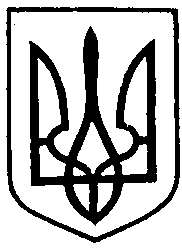 